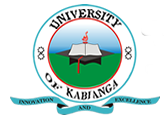 UNIVERSITY OF KABIANGAUNIVERSITY EXAMINATIONS			2014/2015 ACADEMIC YEARSUPPLIMENTARY/SPECIAL EXAMINATIONFIRST YEAR FIRST SEMESTER EXAMINATIONFOR THE DEGREE OF BACHELOR OF BUSINESS MANAGEMENTCOURSE CODE: BBM 107COURSE TITLE: HEALTH AWRENESSINSTRUCTIONS TO CANDIDATES:ANSWER QUESTION ONE AND ANY OTHER THREE QUESTIONSQUESTION ONEProvision of good health services remains a challenge to Kenya. In your opinion, what problems does the health sector face and what solutions would you suggest. (10 marks)Discuss FIVE measures that can be undertaken to prevent Malaria infection. (10 marks)State the roles of Hospital Management Team towards the provision of holistic care to the patients. (5 marks)QUESTION TWOImmunization among children is important. Please explain why this is so. (10 marks)Describe FIVE strategies of Primary Health Care according to World Health Organization. (5 marks)QUESTION THREEObesity contributes to several lifestyle diseases. In order to categorize a person as an obese, body mass index is done. Describe how this is carried out and the categories of these indices. (10 marks)List FIVE preventable causes of diseases. (5 marks)QUESTION FOURIn life, stress is encountered quite often. We cannot eliminate stress from our lives, but we can learn how to manage it and how to use it to our advantage. Describe FIVE mechanisms to manage stress. (10 marks)Write short notes on management of integrated health programs. (5 marks)QUESTION FIVEWhat do you understand by the term lifestyle diseases? (2 marks)High blood pressure is a disease that is increasing in frequency in Kenya. Define Blood pressure and state FIVE commonest symptoms. (7 marks)Write short notes on ways of preventing high blood pressure. (6 marks)